Association Française des Dirigeants d’Entreprises en Europe (AFDEE) L'AFDEE a pour but de représenter les Petites et Moyennes Entreprises - PME auprès des institutions locales, régionales, nationales, européennes et internationales et de promouvoir le développement économique de ses membres.Valérie GUIMARD, présidente de l’AFDEE, est également vice-présidente d’une confédération de PME à Bruxelles – la CEA-PME, Confédération Européenne des Associations de PME – dont elle est la représentante pour la France. La CEA-PME est une confédération indépendante d’associations d’entrepreneurs venant de l’ensemble de l’Europe. Elle a son siège et son bureau permanent à BRUXELLES. Ses membres et associations partenaires défendent les intérêts d’à peu près un million de PME, tous secteurs confondus, auprès des institutions européennes. L’AFDEE est un facilitateur d’accès à l’Europe, grâce à son réseau  et à ses partenaires.Adhérer à l’AFDEE, c’est :bénéficier d’une large étendue de services, en France, à Bruxelles et dans l’Union Européenne  Activer un réseau européen personnalisé à votre mesureEn effet, les PME, environ 23 millions d’entreprises individuelles en tout, constituent la colonne vertébrale de l’économie européenne. A l’échelle mondiale, la CEA-PME, avec ses partenaires et son réseau, représente les intérêts et les activités de 2 millions de PME.  L’AFDEE est membre de cette confédération et fait bénéficier à ses membres d’une large étendue de services, en France, à Bruxelles et dans le reste de l’UE.La CEA-PME est le porte-parole, auprès de la Commission Européenne à BRUXELLES, des PME européennes dont elle fait valoir les observations, les suggestions et les éventuelles doléances.NOS ACTIONS, VOS SERVICESL’AFDEE vous aide à rechercher et identifier des entreprises partenaires via le réseau de 14 associations sœurs dans les autres pays de l’UE. Des échanges concrets avec d’autres entreprises sont facilités.L’AFDEE  vous associe aux projets financés par l’Europe : ces dernières années l’association a été active dans 5 projets proposés par la Commission notamment : Mobilise SME :   échange et mobilité des salariés entre Entreprises Européennes,InCas : Valorisation du capital immatériel de la PME, Transfert : GIE permettant la mutualisation de salarié, Ecolabel : implication des PME dans une étude sur les exigences normatives du label « ECOLABEL »L’AFDEE  vous met en relation avec une PME Européenne afin de facilité votre business : sourcing, achats, partenariat, joint-venture, distribution, etc…..L’AFDEE  organise sur demande des visites du Parlement et des rencontres avec des membres de la Commission ou des parlementaires en fonction de l’objectif visé. L’AFDEE  vous met en relation avec des conseils sur la réglementation.L’AFDEE vous invitera à des petit-déjeuners thématiques avec des grands responsables des Institutions (au moins 4 fois par an à Bruxelles), organisés par des groupements de confédérations (CEA-PME, ESBA, EFIP). L’ AFDEE peut organiser des voyages et relations avec des PME des pays partenaires adapté à votre besoin. L’AFDEE vous convie à des PDJ de proximité trimestriels sur des thématiques internationales.Contact : Séverine VARET,  severine.varet@afdee.eu.www.afdee.eu           					     www.cea-pme.com	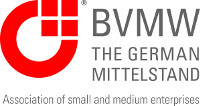 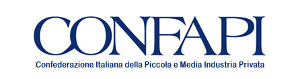 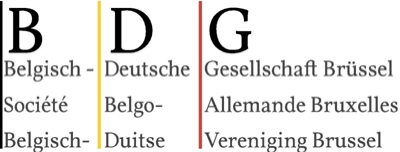 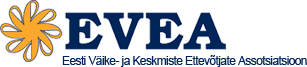 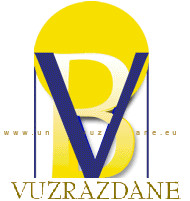 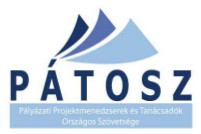 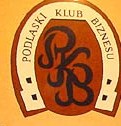 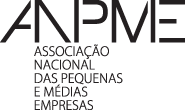 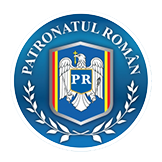 Le contenu de ce flyer ne reflète que l’opinion de ses auteurs, c’est-à-dire celle des partenaires de la CEA-PME La Commission Européenne n’est pas responsable de l’utilisation qui peut être faite des informations qu’il contient.BULLETIN D’ADHESION 2018Je suis un particulier  et j’adhère à l’AFDEE   pour 55 € Je suis un particulier  et je souhaite faire un don à l’AFDEE   à partir de 100 € Je fais un règlement de        €Je représente une entreprise et j’adhère à l’AFDEE   : De 0 à 9 salariés : 55 €uros      De 10 à 50 salariés : 100 €uros A partir de 51 salariés : 165 €uros Je fais un règlement de €        Je représente une assocation  et j’adhère à l’AFDEE   :  Le montant des cotisations pour les associations est de 10 € par membre de ladite association.  L’ association compte ______  adhérentsJe fais un règlement de €                      Je représente une entreprise ou une  assocation  et je souhaite faire un don à l’AFDEE    à partir de 350 € Je fais un règlement de                      € Mode de règlement : 	Virement 	Numéro de compte bancaire international (Iban) : FR76 1870 7000 3103 1215 0240 942BIC (bank identifier code) : CCBPFRPPVER	Chèque 		CB (Weezevent) https://www.weezevent.com/adhesion-afdee-2018Entreprise   :                                                                                    Association :Particulier :Numéro SIRET  Adresse : Tel Portable Mail Représentant légal : Fonction : Effectif : Code banque Code guichetN° de compte Clé 18707000310312150240942